Supplemental Data 4DNA damage induced G1-S arrest: the selected modelHere, we describe the final selected combined model including the DNA damage response (DDR) model (Figure S2A) and the G1-S arrest model (Figure 4F) that was used for G1-S arrest simulations and predictions (Figures 4-9). The wiring scheme of the selected model is depicted here for convenience.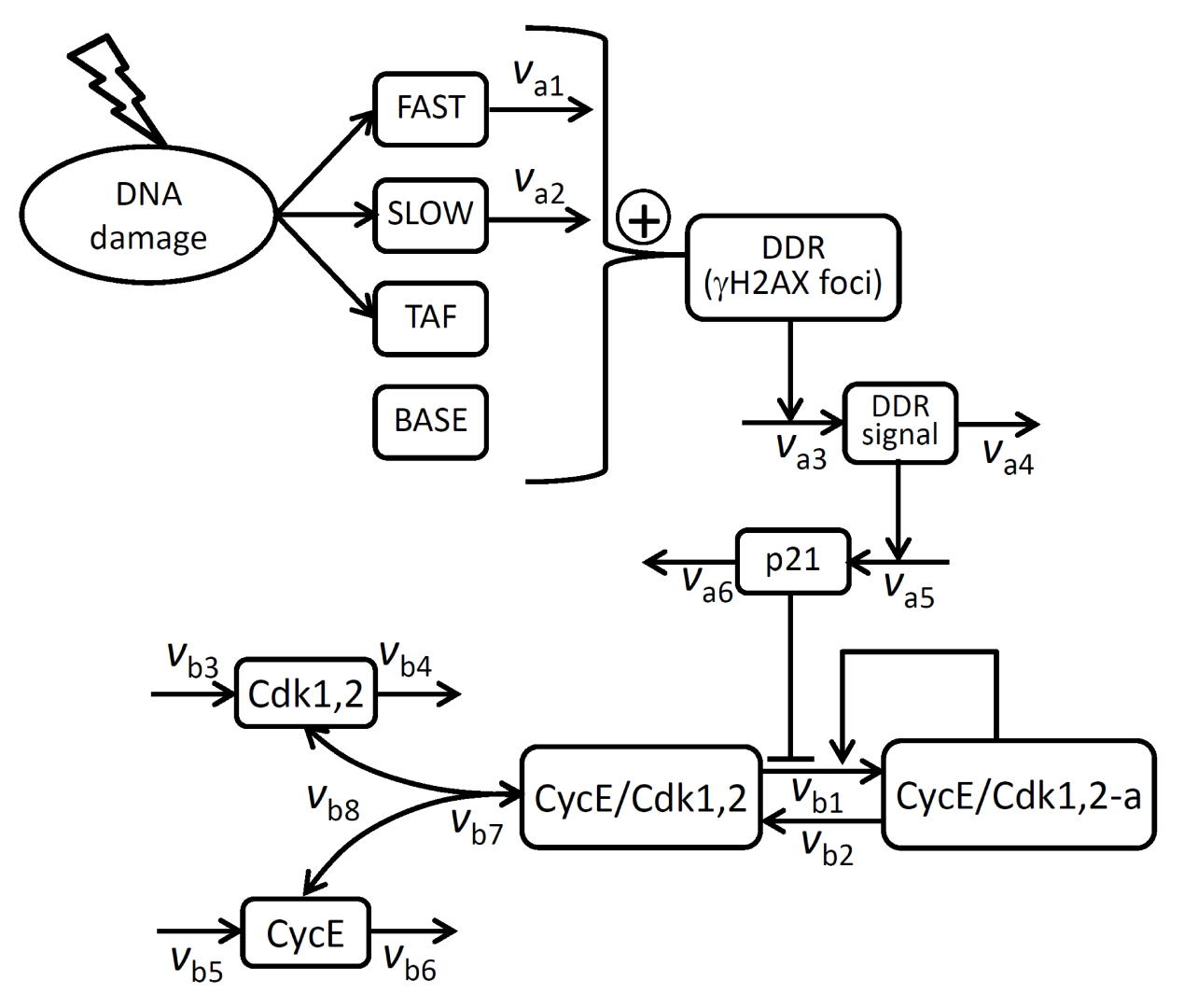 Figure S4: The wiring scheme of the best approximating combined DDR-G1-S arrest model.The model (Supplementary Tables S3-S9) can be downloaded as a COPASI-file (Version 4.7, Build 34) from the Online Supplementary Material, zipped together with the corresponding data for fitting and prediction (Figure 4 in the main text). This model was also deposited in BioModels Database [1] and assigned the identifier MODEL1505080000. COPASI is freely available from www.copasi.org. Extract the model and the data files into the same directory such that model fits and predictions can be reproduced by running the parameter estimation task with the method ‘Current Solution Statistics’.Table S3: State variables and their initial conditions. Bold values are estimated parameters ± asymptotic standard deviation. All values have been rounded.Table S4: Events. [IR] denotes the absorbed ionizing radiation [Gy], i.e. the DNA damage inducing stimulus triggering p21 production and subsequent G1-S arrest.indicates initial condition.Table S5: Ordinary algebraic-differential equation system. Concentrations are denoted by [].Table S6: Rate equations of the model. Concentrations are denoted by []. Estimated parameters and derived parameters are described in Tables S6 and S7, respectively. is the Goldbeter-Koshland function [2, 3].Table S7: Estimated parameter values ± asymptotic standard deviation. Parameters for the DDR model (Figure S2A) and for the G1-S arrest model (Figure 4F in the main text) were separately estimated.  Estimated initial conditions are listed in Table S3.Table S8: Derived Parameters. Assuming an initial steady state several parameters can be derived. indicates initial condition. Table S9: Auxiliary variables for data fitting.References1.	Li C, Donizelli M, Rodriguez N, Dharuri H, Endler L, Chelliah V, Li L, He E, Henry A, Stefan MI, Snoep JL, Hucka M, Le Novere N, et al. BioModels Database: An enhanced, curated and annotated resource for published quantitative kinetic models. BMC Syst Biol. 2010; 4:92.2.	Tyson JJ, Chen KC and Novak B. Sniffers, buzzers, toggles and blinkers: dynamics of regulatory and signaling pathways in the cell. Curr Opin Cell Biol. 2003; 15(2):221-231.3.	Goldbeter A and Koshland DE, Jr. An amplified sensitivity arising from covalent modification in biological systems. Proc Natl Acad Sci U S A. 1981; 78(11):6840-6844.ModelComponentInitial ConditionRemarkDDR ModelFAST  [#]0DNA damage that is quickly repaired. Induced by IR, adds to the measured number of H2AX foci.DDR ModelSLOW  [#]0DNA damage that is slowly repaired. Induced by IR, adds to the measured number of H2AX foci.DDR ModelTAF  [#]0.5±0.88Telomere associated DNA damage foci. Induced by IR, adds to the measured number of H2AX foci.DDR Modelp21  [-]1p21 concentration, relative to base level.DDR ModelDDRSignal  [-]1DNA damage signal relative to base level.DDR ModelDDR  [#]2.67DNA damage response, measured by number of H2AX foci.G1-S ModelCdk2  [a.u.]0.017±3.72Free Cdk2.G1-S ModelCycE  [a.u.]9.22±2036Free Cyclin E.G1-S ModelCycECdk2  [a.u.]1.37±301Inactive Cyclin E/Cdk2 complex.G1-S ModelCycECdk2-a  [a.u.]2.28±503Active Cyclin E/Cdk2 complex.ComponentTrigger EventTrigger functionFAST  [#]t>0SLOW  [#]t>0TAF  [#]t>0ModelODEsDDR ModelDDR ModelDDR ModelDDR ModelDDR ModelDDR ModelG1-S ModelG1-S ModelG1-S ModelG1-S ModelModelRateRate equationDescription and RationaleDDR ModelDNA damage is repaired following a mass action kinetics. Note that upon DNA damage is set by an event.DDR ModelDNA damage is repaired following a mass action kinetics. Note that upon DNA damage is set by an event.DDR ModelDDRSignal is activated depending on the amount of DNA damage. DDR ModelDDRSignal is constitutively de-activated. DDR ModelDDRSignal activates p21. DDR Modelp21 is constitutively de-activated. G1-S ModelCycECdk2-a is a) constitutively activated by k0, b) activated by positive auto-regulation involving the Goldbeter-Koshland function, mimicking the positive feedback involving Cdc25A [2],  and c) inhibited by p21.G1-S ModelCycECdk2-a is constitutively deactivatedG1-S ModelCdk2 is constitutively producedG1-S ModelCdk2 is constitutively degradedG1-S ModelCycE is constitutively producedG1-S ModelCycE is constitutively degradedG1-S ModelCycECdk2 complex associationG1-S ModelCycECdk2 complex dissociationModelParameterValueDescriptionDDR model2.16±1.00Background DNA damage independent from radiationDDR model28.97±2.26Total induced H2AX foci per Gy IR.DDR model0.09±0.035Fraction of  slowly repairable H2AXDDR model0.97±0.28Parameter determining how many TAFs per Gy IR are inducedDDR model0.235±0.04 reaction rate constantDDR model0.0165±0.007 reaction rate constantDDR model0.0055±0.003 reaction rate constantDDR model193.2±605301 reaction rate constantG1-S arrest model0.10249 ± 14.08 reaction rate constant, constitutive CycECdk2-activationG1-S arrest model4.0 ± 514 reaction rate constantG1-S arrest model3.4 ± 7216 reaction rate constantG1-S arrest model0.001 ± 3.7 reaction rate constantG1-S arrest model0.325 ± 87 reaction rate constantG1-S arrest model0.008 ± 26 reaction rate constantG1-S arrest model0.39 ± 0.03 p21-dependent inhibition constantG1-S arrest model4.9 ± 2.4Hill-constant for p21-dependent inhibitionG1-S arrest model99.84± 193421 reaction rate constantG1-S arrest model10 ± 2528 reaction rate constantG1-S arrest model10 ± 2123 reaction rate constantModelParameterDefinitionDescriptionDDR model reaction rate constantDDR model reaction rate constantG1-S arrest model reaction rate constantG1-S arrest model reaction rate constantG1-S arrest model reaction rate constantG1-S arrest model reaction rate constantVariableDefinitionDescriptionFit_Cdk2_TRelative total Cdk2. Used to fit Cdk2.Fit_Cdk2_Thr160Relative Thr160-phosphorylated Cdk2. Comprises all Complexed Cdk2. Used to fit Thr160-phosphorylated Cdk2.Fit_Cdk2-aRelative active Cdk2. Used to fit EdU incorporation rates.Fit_CycE_TRelative total CycE. Used to fit CycE.